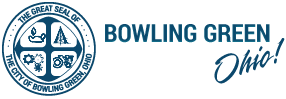 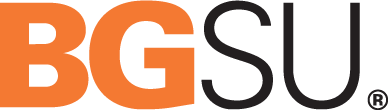 3rd Annual Ohio Town and Gown Summit CALL FOR PROPOSALSBowling Green State University and the City of Bowling Green are excited to host the 2018 Ohio Town and Gown Summit from July 18-20, 2018.  We are seeking interactive and innovative sessions that highlight best practices in campus-community partnerships.Schedule At-A-GlancePresentation Topic AreasThere are four main conference tracks and we encourage you to submit proposals related to one or multiple tracks that will allow for a broad range of information sharing and discussion around topics of concern for campuses and communities.TRACK 1 - SustainabilityEnvironmental sustainability has been defined as living in a way now that preserves our natural capital for future generations.  The sustainability track encompasses a wide variety of initiatives, partnerships, programs, practices, innovations, and collaborations involving universities and towns that are aimed at making our campuses and towns more sustainable.  Potential proposal topics include but are not limited to: Renewable energy generation, waste reduction and diversity/recycling/resource conservation, sustainable dining and food operations, emissions reduction, sustainable buildings/design and construction, sustainable transportation, sustainable purchasing, healthy environments, engaging the community through programs and activities, and environmental justice.TRACK 2 – Economic DevelopmentThis track focuses on partnerships between communities and campuses to support economic growth and development.  Potential proposal topics include but are not limited to: Innovation and entrepreneurship, economic development, anchor institutions, workforce development, tax incentives, social and cultural partnerships for economic development, and other ways communities and universities work together to enhance economic prosperity.TRACK 3 – Neighborhoods and Quality of LifeNeighborhoods and maintaining the quality of life off-campus for students and permanent residents are issues often faced by universities and cities.  Sessions in this track could entail: Innovative university/city strategies for housing on and off-campus, enforcement of maintenance codes, neighborhood groups and associations, preparing students for off-campus living and positive interactions with neighbors, utilization of codes of conduct off-campus and working through the legal process on and off-campus, and strategies used to manage nuisance issues and litter. TRACK 4 – Public Safety and HealthThis track focuses on the mission of cities/towns to create communities of care that positively impact the well-being of students, staff, and community. Topics of discussion include, but are not limited to:  Coalition building, prevention education, public safety, emergency preparedness, and other current public health issues that influence campus and community culture. Submission Requirements (see proposal form pages 4-5)Title of presentationName of contact person and contact informationNames and titles of presenter(s) - Five presenters maximum.  Preference given to sessions with various perspectives represented (e.g. town/college size, urban/rural, etc.) Relevant track number(s).  Please list multiple numbers if it fits more than one track.Abstract of 100 words or less describing your session.Presentation Information and Important DatesTIME: Sessions will be one (1) hour and fifteen (15) minutes in length.TECHNOLOGY: Rooms are equipped with audio/visual capabilities with computers on site.ROOM ARRANGMENT:  Rooms will be set in conference style seating with limited ability to move tables and chairs.SUBMISSION DEADLINE:  May 21, 2018.  Proposals will be accepted after this date, but priority review of submissions will begin immediate after the deadline.2018 Ohio Town and Gown Summit Proposal FormJULY 18JULY 182:00 pm -7:00 pm – Early Registration4:00 pm -6:00 pm – Optional Tours of Bowling Green sites6:00 pm -7:00 pm – Reception with BGSU President, Dr. Rodney Rogers, University House2:00 pm -7:00 pm – Early Registration4:00 pm -6:00 pm – Optional Tours of Bowling Green sites6:00 pm -7:00 pm – Reception with BGSU President, Dr. Rodney Rogers, University HouseJULY 19JULY 207:30 am – Registration and light breakfast8:00 am – Breakfast8:30 am – Welcome9:00 am – Session 110:30 am – Session 29:00 am – Keynote Address, Susan Brown, Ph.D.Chair, Department of SociologyCo-Director, National Center for Family and Demographic Research12:00 pm – Lunch12:00 pm – Keynote AddressMary Ellen Mazey, Ph.D.President Emeritus, BGSU10:30 am – Hot Topic Panel & Roundtable DiscussionHow are campuses/communities preparing for the impact of medical marijuana in Ohio?12:30 pm – Partnerships Panel11:30 am – Closing Remarks2:00 pm – Session 312:00 pm – Optional Tours3:15 pm – Session 44:30 pm – Evening activitiesPresentation Title:Track Number:(select all that apply)  1. Sustainability                                                 2. Economic Development           3. Neighborhoods and Quality of Life            4. Public Health and Safety   1. Sustainability                                                 2. Economic Development           3. Neighborhoods and Quality of Life            4. Public Health and Safety A/V Needs (select all that apply) Projector                  Audio Other (please elaborate):  Projector                  Audio Other (please elaborate): Other Space NeedsPresenter #1(This will be listed as the main contact)Name:Presenter #1(This will be listed as the main contact)Title:Presenter #1(This will be listed as the main contact)Organization:Presenter #1(This will be listed as the main contact)Email:Presenter #2(if applicable)Name:Presenter #2(if applicable)Title:Presenter #2(if applicable)Organization:Presenter #2(if applicable)Email:Presenter #3(if applicable)Name:Presenter #3(if applicable)Title:Presenter #3(if applicable)Organization:Presenter #3(if applicable)Email:Presenter #4(if applicable)Name:Presenter #4(if applicable)Title:Presenter #4(if applicable)Organization:Presenter #4(if applicable)Email:Presenter #5(if applicable)Name:Presenter #5(if applicable)Title:Presenter #5(if applicable)Organization:Presenter #5(if applicable)Email:Abstract.  Please succinctly describe your session in 100 words or less:Abstract.  Please succinctly describe your session in 100 words or less:Abstract.  Please succinctly describe your session in 100 words or less:If we receive multiple presentations with a similar focus but from different campus/community teams, would you be open to a combined session to showcase different perspectives?  YES                    NOIf we receive multiple presentations with a similar focus but from different campus/community teams, would you be open to a combined session to showcase different perspectives?  YES                    NOIf we receive multiple presentations with a similar focus but from different campus/community teams, would you be open to a combined session to showcase different perspectives?  YES                    NO